La TVA et les pourcentagesNiveau 5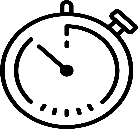 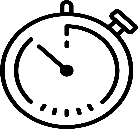 Retrouver selon le cas le HT, la TVA ou le TTC le plus rapidement possible !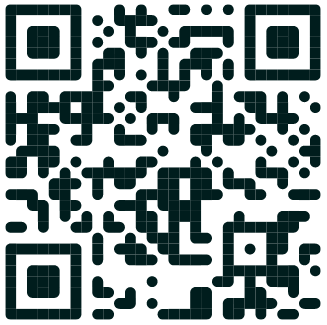 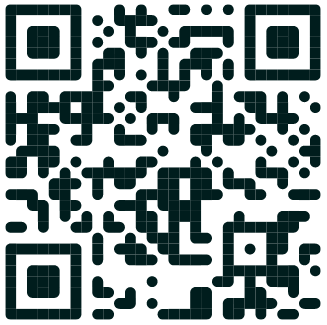   En renseignant la page web « TVA et pourcentage »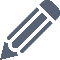 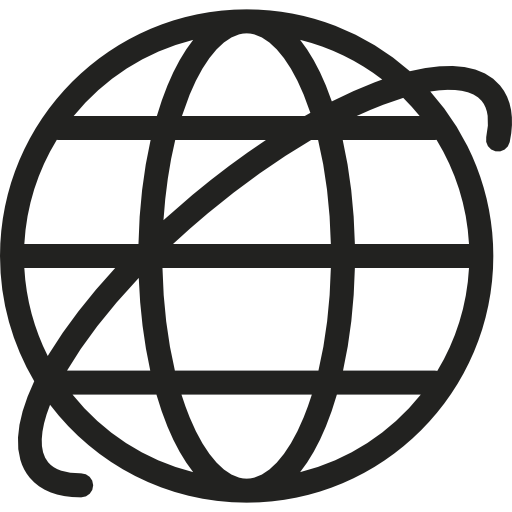   En reportant les valeurs trouvées sur ce documentDétail des calculsCompétenceUtiliser des pourcentages dans des situations issues de la vie courante et de la vie économique ou professionnelle.Mon atelier pour apprendre àCalculer un montant HTCalculer la TVA en fonction du taux applicable en vigueur en FranceCalculer le montant TTC01.HT1 100,00TVATTCTAUX10,0 %02.HT2 200,00TVA121,00TTCTAUX03.HTTVA84,00TTC4 084,00TAUX04.HTTVA360,00TTCTAUX20,0 %05.HT3 000,00TVATTCTAUX02,1 %06.HTTVA65,00TTC715,00TAUX07.HTTVA242,00TTCTAUX05,5 %08.HT980,00TVA196,00TTCTAUX09.HT7 200,00TVATTC7 596,00TAUX10.HTTVATTC1 375,00TAUX10,0 %11.HTTVATTC9 189,00TAUX02,1 %12.HTTVA480,00TTC2 880,00TAUXPREMIER CALCULDEUXIÈME CALCUL01.02.03.04.05.06.07.08.09.10.11.12.